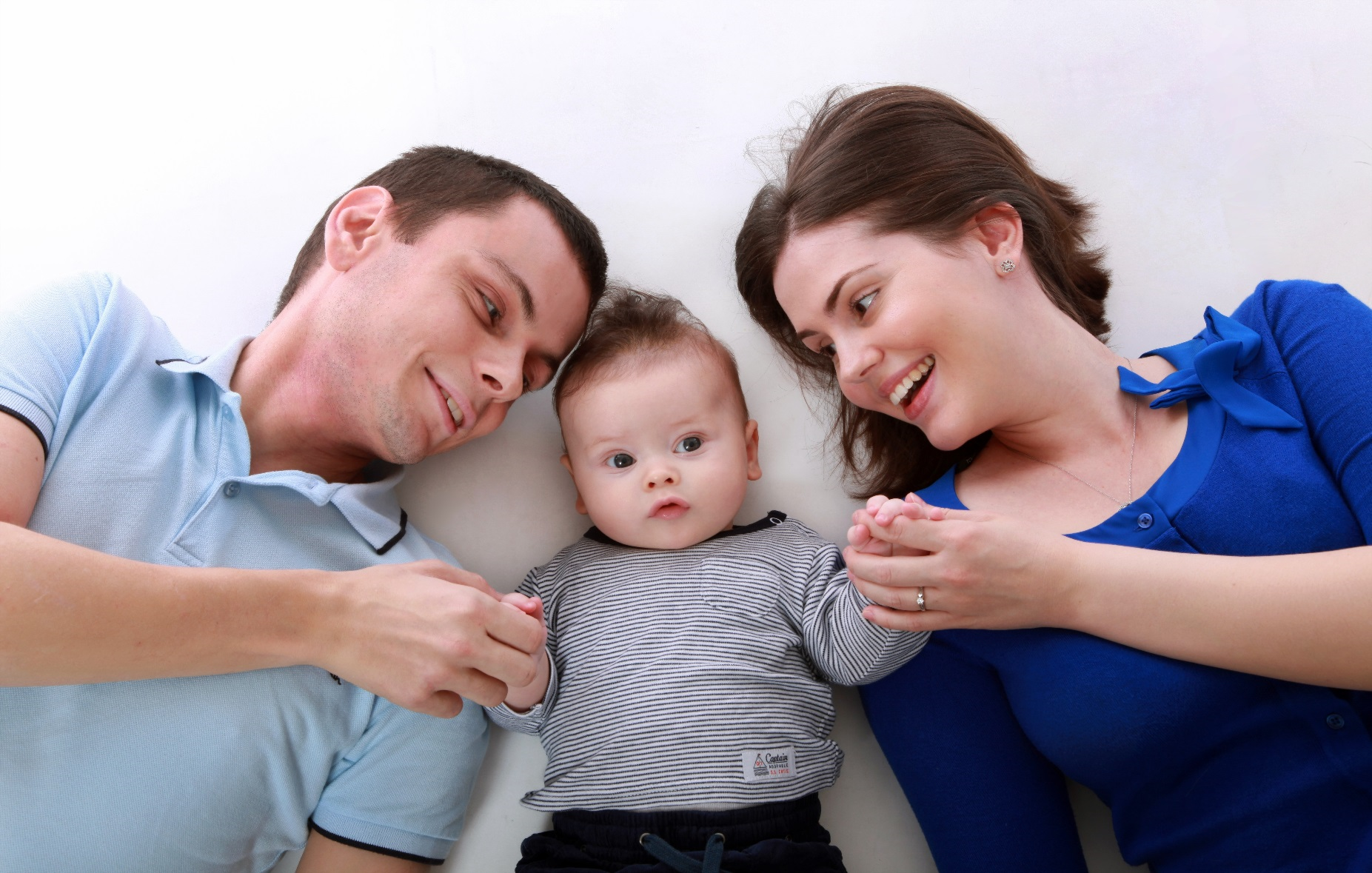 First 5 Trinity County Annual Report 2016-17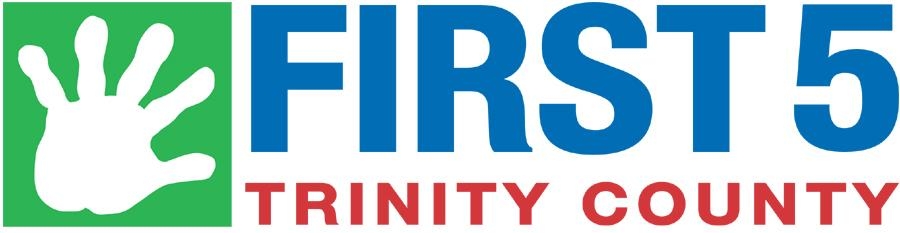 IntroductionBackground In November 1998, Proposition 10 was passed by California voters creating The California Children and Families Act which places a $.50 tax on tobacco product and distributes those funds through local First 5 Children and Families Commissions to service providers who serve children ages 0-5 and their families. First 5 funding is crucial to the success of comprehensive programs and integrated networks that enhance and improve children’s health, family stability and educational growth.It is mission of First 5 Trinity County to enhance the early growth experiences of children enabling them to be more successful in school while giving them an equal opportunity to succeed in life. The local First 5 Trinity County Commission has been working to support children and families in Trinity County by serving as a convener, engager, facilitator and funding agent since early 2000.  To achieve this mission, the First 5 Trinity County Commission funds an array of programs, services and initiatives through a strategic funding plan.  Children and their families are served through programs that meet First 5 goals:  improved family functioning, improved child development, and improved child health and improved systems of care. The Commission provides guidance to evaluation efforts for First 5 Trinity County.  About this Evaluation ReportIn Trinity County, the First 5 Commission partners with four (4) local service providers whose efforts align closely with First 5 Trinity County’s empowered children and families, early care and development and systems of care.  Each of these partners have also committed to improving the systems of care in Trinity County by eliminating barriers and by addressing gaps in services through coordinated communication.First 5 Trinity County provides direct funding to five (5) grantees, while First 5 provides coordination, evaluation and training services, as well as supporting services that supplement each grantee’s efforts.  This annual, program-level evaluation report is developed in partnership with the grantees and the Commission.  First 5 staff, the commission, consultant staff and First 5 grantees collaborate to develop a plan for evaluation that is designed to:collect quantitative data to measure program effectivenessanalyze results to understand the key accomplishments, challenges and lessons learnedinform learning and decision making guide program development, implementation and continuous improvementdocument grantee and Commission effectiveness, andsupport transparency and accountability to the Trinity community regarding the use of First 5 funds.This report is intended to be a resource to guide program implementation and improvement in Trinity County, as well as to inform the First 5 Trinity County Commission and its grantees, of the impact of their investments and to identify lessons learned to inform future funding decisions.First 5 Trinity County Strategic Plan 2015-2020 Focus Areas & Funds Spent during the 2016-17 Fiscal yearEarly Childhood Learning & Education 	$125,058Family Support Programs 			$  32,315 Improved Child Health				$  60,704Formal Community GrantsWelcome Home Baby Program:  This program provides a coordinated continuum of high quality, community-driven home visiting services that promotes maternal infant and early childhood health, safety, development and strong parent-child relationships. Children’s Garden Project:  First 5 Trinity County partially funded this project to educate young children about healthy eating that will help their brain’s development, as well as to learn about how fruits and vegetables grow and identify the different types of healthy food in which to eat.Mobile Dental Project:  First 5 Trinity County fully funded this project to bring a mobile dental clinic to Trinity County schools; staffed with one dentist and two dental assistants. The dental clinic was stationed at two sites for a total of seven days where the following services were provided:  full x-rays, exams, follow up, cleanings, deep cleanings, sealants, fillings, extractions and referrals.Program Details-Early Childhood Learning and EducationProgram Details-Early Childhood Learning and EducationProgram Details-Early Childhood Learning and EducationProgram Details-Early Childhood Learning and EducationProgram Details-Early Childhood Learning and EducationProgram Details-Early Childhood Learning and EducationProgram Details-Early Childhood Learning and EducationProgram Details-Early Childhood Learning and EducationProgram Details-Early Childhood Learning and EducationProgram Details-Early Childhood Learning and EducationProgram Details-Early Childhood Learning and EducationProgram NameSchool ReadinessSchool ReadinessSchool ReadinessSchool ReadinessSchool ReadinessSchool ReadinessSchool ReadinessSchool ReadinessSchool ReadinessSchool ReadinessGrantee NamesTrinity County Office of Education/School ReadinessWeaverville Parent Nursery School/Character CountsTrinity County Office of Education/School ReadinessWeaverville Parent Nursery School/Character CountsTrinity County Office of Education/School ReadinessWeaverville Parent Nursery School/Character CountsTrinity County Office of Education/School ReadinessWeaverville Parent Nursery School/Character CountsTrinity County Office of Education/School ReadinessWeaverville Parent Nursery School/Character CountsTrinity County Office of Education/School ReadinessWeaverville Parent Nursery School/Character CountsTrinity County Office of Education/School ReadinessWeaverville Parent Nursery School/Character CountsTrinity County Office of Education/School ReadinessWeaverville Parent Nursery School/Character CountsTrinity County Office of Education/School ReadinessWeaverville Parent Nursery School/Character CountsTrinity County Office of Education/School ReadinessWeaverville Parent Nursery School/Character CountsGrant TermJuly 1, 2016-June 30, 2017July 1, 2016-June 30, 2017July 1, 2016-June 30, 2017July 1, 2016-June 30, 2017July 1, 2016-June 30, 2017July 1, 2016-June 30, 2017July 1, 2016-June 30, 2017July 1, 2016-June 30, 2017July 1, 2016-June 30, 2017July 1, 2016-June 30, 2017Result TypeImproved Child DevelopmentImproved Child DevelopmentImproved Child DevelopmentImproved Child DevelopmentImproved Child DevelopmentImproved Child DevelopmentImproved Child DevelopmentImproved Child DevelopmentImproved Child DevelopmentImproved Child DevelopmentService TypeEarly Childhood Learning and EducationEarly Childhood Learning and EducationEarly Childhood Learning and EducationEarly Childhood Learning and EducationEarly Childhood Learning and EducationEarly Childhood Learning and EducationEarly Childhood Learning and EducationEarly Childhood Learning and EducationEarly Childhood Learning and EducationEarly Childhood Learning and EducationFirst 5 FundingSchool Readiness-$105,808Character Counts-$   19,250School Readiness-$105,808Character Counts-$   19,250School Readiness-$105,808Character Counts-$   19,250School Readiness-$105,808Character Counts-$   19,250School Readiness-$105,808Character Counts-$   19,250School Readiness-$105,808Character Counts-$   19,250School Readiness-$105,808Character Counts-$   19,250School Readiness-$105,808Character Counts-$   19,250School Readiness-$105,808Character Counts-$   19,250School Readiness-$105,808Character Counts-$   19,250Evaluation MeasuresProgress Reporting by grantees to First 5 Trinity CountyCommunications with First 5 Trinity County staff and granteesAnnual demographic data on populations served by grantees to First 5 Trinity CountyAnnual Site Visits and Reviews of the school readiness sitesParent SurveysAnnual demographic data on populations served by granteesPre and post education testsProgress Reporting by grantees to First 5 Trinity CountyCommunications with First 5 Trinity County staff and granteesAnnual demographic data on populations served by grantees to First 5 Trinity CountyAnnual Site Visits and Reviews of the school readiness sitesParent SurveysAnnual demographic data on populations served by granteesPre and post education testsProgress Reporting by grantees to First 5 Trinity CountyCommunications with First 5 Trinity County staff and granteesAnnual demographic data on populations served by grantees to First 5 Trinity CountyAnnual Site Visits and Reviews of the school readiness sitesParent SurveysAnnual demographic data on populations served by granteesPre and post education testsProgress Reporting by grantees to First 5 Trinity CountyCommunications with First 5 Trinity County staff and granteesAnnual demographic data on populations served by grantees to First 5 Trinity CountyAnnual Site Visits and Reviews of the school readiness sitesParent SurveysAnnual demographic data on populations served by granteesPre and post education testsProgress Reporting by grantees to First 5 Trinity CountyCommunications with First 5 Trinity County staff and granteesAnnual demographic data on populations served by grantees to First 5 Trinity CountyAnnual Site Visits and Reviews of the school readiness sitesParent SurveysAnnual demographic data on populations served by granteesPre and post education testsProgress Reporting by grantees to First 5 Trinity CountyCommunications with First 5 Trinity County staff and granteesAnnual demographic data on populations served by grantees to First 5 Trinity CountyAnnual Site Visits and Reviews of the school readiness sitesParent SurveysAnnual demographic data on populations served by granteesPre and post education testsProgress Reporting by grantees to First 5 Trinity CountyCommunications with First 5 Trinity County staff and granteesAnnual demographic data on populations served by grantees to First 5 Trinity CountyAnnual Site Visits and Reviews of the school readiness sitesParent SurveysAnnual demographic data on populations served by granteesPre and post education testsProgress Reporting by grantees to First 5 Trinity CountyCommunications with First 5 Trinity County staff and granteesAnnual demographic data on populations served by grantees to First 5 Trinity CountyAnnual Site Visits and Reviews of the school readiness sitesParent SurveysAnnual demographic data on populations served by granteesPre and post education testsProgress Reporting by grantees to First 5 Trinity CountyCommunications with First 5 Trinity County staff and granteesAnnual demographic data on populations served by grantees to First 5 Trinity CountyAnnual Site Visits and Reviews of the school readiness sitesParent SurveysAnnual demographic data on populations served by granteesPre and post education testsProgress Reporting by grantees to First 5 Trinity CountyCommunications with First 5 Trinity County staff and granteesAnnual demographic data on populations served by grantees to First 5 Trinity CountyAnnual Site Visits and Reviews of the school readiness sitesParent SurveysAnnual demographic data on populations served by granteesPre and post education testsKey AccomplishmentsKey AccomplishmentsKey AccomplishmentsKey AccomplishmentsKey AccomplishmentsKey AccomplishmentsKey AccomplishmentsKey AccomplishmentsKey AccomplishmentsKey AccomplishmentsKey AccomplishmentsProvide the service outcomes available for this service:Two agencies with seven sites were funded $125,058 under Improved Child Development The School Readiness Program provided services to 46 children under the age of 3; 152 children between the age of 3-6; 148 parents/guardians; 8 other family members; and 46 providers for a total of 400 persons servedFamilies served by the Weaverville Parent Nursery School were indicated to be at moderate levels of risk with regard to lack of income (poverty level), educational level, and financial shortfalls were most indicatedApproximately 11% of children ages 0-5 years who were screened with the assessment tool were identified as having a possible concern in one or more developmental areas, resulting in 22 children being referred for further assessment46 early learning professionals were provided with technical assistance and training198 children, in total, were provided with high quality early learning opportunitiesChildren participating in early learning opportunities improved developmental performance: 89% of children demonstrated development in Gross Motor Skills; 94% demonstrated development with Problem Solving Skills and 91% demonstrated development in CommunicationEach child received the ECERS-R assessment and the outcome was successful with 90% meeting their benchmark developmental goals.  A 6% decrease over last yearTwo ACEs trainings were held for parents, providers and the community; there were 42 persons in attendance132 parents attended play-based school readiness programs throughout six sitesThe Weaverville Parent Nursery School increased the enrollment numbers for the Character More than 33 children and 65 parents/family members received Character Counts education services100% of the children were assessed using the Health and Physical Standards for 3-5-year-olds and successfully passed; all students graduated and are headed to kindergarten academically prepared100% of participating children’s parents (at least one of them) worked in the classroom 1-2 days per month100% of quality early care, education and child development program enrollments have been maintained; the Weaverville Parent Nursery maintaining maximum program capacity.100% of family members and children improved their participation in healthy activities through Character Counts Program100% of students continued to increase their knowledge and skills in academics through Character Counts ProgramProvide the service outcomes available for this service:Two agencies with seven sites were funded $125,058 under Improved Child Development The School Readiness Program provided services to 46 children under the age of 3; 152 children between the age of 3-6; 148 parents/guardians; 8 other family members; and 46 providers for a total of 400 persons servedFamilies served by the Weaverville Parent Nursery School were indicated to be at moderate levels of risk with regard to lack of income (poverty level), educational level, and financial shortfalls were most indicatedApproximately 11% of children ages 0-5 years who were screened with the assessment tool were identified as having a possible concern in one or more developmental areas, resulting in 22 children being referred for further assessment46 early learning professionals were provided with technical assistance and training198 children, in total, were provided with high quality early learning opportunitiesChildren participating in early learning opportunities improved developmental performance: 89% of children demonstrated development in Gross Motor Skills; 94% demonstrated development with Problem Solving Skills and 91% demonstrated development in CommunicationEach child received the ECERS-R assessment and the outcome was successful with 90% meeting their benchmark developmental goals.  A 6% decrease over last yearTwo ACEs trainings were held for parents, providers and the community; there were 42 persons in attendance132 parents attended play-based school readiness programs throughout six sitesThe Weaverville Parent Nursery School increased the enrollment numbers for the Character More than 33 children and 65 parents/family members received Character Counts education services100% of the children were assessed using the Health and Physical Standards for 3-5-year-olds and successfully passed; all students graduated and are headed to kindergarten academically prepared100% of participating children’s parents (at least one of them) worked in the classroom 1-2 days per month100% of quality early care, education and child development program enrollments have been maintained; the Weaverville Parent Nursery maintaining maximum program capacity.100% of family members and children improved their participation in healthy activities through Character Counts Program100% of students continued to increase their knowledge and skills in academics through Character Counts ProgramProvide the service outcomes available for this service:Two agencies with seven sites were funded $125,058 under Improved Child Development The School Readiness Program provided services to 46 children under the age of 3; 152 children between the age of 3-6; 148 parents/guardians; 8 other family members; and 46 providers for a total of 400 persons servedFamilies served by the Weaverville Parent Nursery School were indicated to be at moderate levels of risk with regard to lack of income (poverty level), educational level, and financial shortfalls were most indicatedApproximately 11% of children ages 0-5 years who were screened with the assessment tool were identified as having a possible concern in one or more developmental areas, resulting in 22 children being referred for further assessment46 early learning professionals were provided with technical assistance and training198 children, in total, were provided with high quality early learning opportunitiesChildren participating in early learning opportunities improved developmental performance: 89% of children demonstrated development in Gross Motor Skills; 94% demonstrated development with Problem Solving Skills and 91% demonstrated development in CommunicationEach child received the ECERS-R assessment and the outcome was successful with 90% meeting their benchmark developmental goals.  A 6% decrease over last yearTwo ACEs trainings were held for parents, providers and the community; there were 42 persons in attendance132 parents attended play-based school readiness programs throughout six sitesThe Weaverville Parent Nursery School increased the enrollment numbers for the Character More than 33 children and 65 parents/family members received Character Counts education services100% of the children were assessed using the Health and Physical Standards for 3-5-year-olds and successfully passed; all students graduated and are headed to kindergarten academically prepared100% of participating children’s parents (at least one of them) worked in the classroom 1-2 days per month100% of quality early care, education and child development program enrollments have been maintained; the Weaverville Parent Nursery maintaining maximum program capacity.100% of family members and children improved their participation in healthy activities through Character Counts Program100% of students continued to increase their knowledge and skills in academics through Character Counts ProgramProvide the service outcomes available for this service:Two agencies with seven sites were funded $125,058 under Improved Child Development The School Readiness Program provided services to 46 children under the age of 3; 152 children between the age of 3-6; 148 parents/guardians; 8 other family members; and 46 providers for a total of 400 persons servedFamilies served by the Weaverville Parent Nursery School were indicated to be at moderate levels of risk with regard to lack of income (poverty level), educational level, and financial shortfalls were most indicatedApproximately 11% of children ages 0-5 years who were screened with the assessment tool were identified as having a possible concern in one or more developmental areas, resulting in 22 children being referred for further assessment46 early learning professionals were provided with technical assistance and training198 children, in total, were provided with high quality early learning opportunitiesChildren participating in early learning opportunities improved developmental performance: 89% of children demonstrated development in Gross Motor Skills; 94% demonstrated development with Problem Solving Skills and 91% demonstrated development in CommunicationEach child received the ECERS-R assessment and the outcome was successful with 90% meeting their benchmark developmental goals.  A 6% decrease over last yearTwo ACEs trainings were held for parents, providers and the community; there were 42 persons in attendance132 parents attended play-based school readiness programs throughout six sitesThe Weaverville Parent Nursery School increased the enrollment numbers for the Character More than 33 children and 65 parents/family members received Character Counts education services100% of the children were assessed using the Health and Physical Standards for 3-5-year-olds and successfully passed; all students graduated and are headed to kindergarten academically prepared100% of participating children’s parents (at least one of them) worked in the classroom 1-2 days per month100% of quality early care, education and child development program enrollments have been maintained; the Weaverville Parent Nursery maintaining maximum program capacity.100% of family members and children improved their participation in healthy activities through Character Counts Program100% of students continued to increase their knowledge and skills in academics through Character Counts ProgramProvide the service outcomes available for this service:Two agencies with seven sites were funded $125,058 under Improved Child Development The School Readiness Program provided services to 46 children under the age of 3; 152 children between the age of 3-6; 148 parents/guardians; 8 other family members; and 46 providers for a total of 400 persons servedFamilies served by the Weaverville Parent Nursery School were indicated to be at moderate levels of risk with regard to lack of income (poverty level), educational level, and financial shortfalls were most indicatedApproximately 11% of children ages 0-5 years who were screened with the assessment tool were identified as having a possible concern in one or more developmental areas, resulting in 22 children being referred for further assessment46 early learning professionals were provided with technical assistance and training198 children, in total, were provided with high quality early learning opportunitiesChildren participating in early learning opportunities improved developmental performance: 89% of children demonstrated development in Gross Motor Skills; 94% demonstrated development with Problem Solving Skills and 91% demonstrated development in CommunicationEach child received the ECERS-R assessment and the outcome was successful with 90% meeting their benchmark developmental goals.  A 6% decrease over last yearTwo ACEs trainings were held for parents, providers and the community; there were 42 persons in attendance132 parents attended play-based school readiness programs throughout six sitesThe Weaverville Parent Nursery School increased the enrollment numbers for the Character More than 33 children and 65 parents/family members received Character Counts education services100% of the children were assessed using the Health and Physical Standards for 3-5-year-olds and successfully passed; all students graduated and are headed to kindergarten academically prepared100% of participating children’s parents (at least one of them) worked in the classroom 1-2 days per month100% of quality early care, education and child development program enrollments have been maintained; the Weaverville Parent Nursery maintaining maximum program capacity.100% of family members and children improved their participation in healthy activities through Character Counts Program100% of students continued to increase their knowledge and skills in academics through Character Counts ProgramProvide the service outcomes available for this service:Two agencies with seven sites were funded $125,058 under Improved Child Development The School Readiness Program provided services to 46 children under the age of 3; 152 children between the age of 3-6; 148 parents/guardians; 8 other family members; and 46 providers for a total of 400 persons servedFamilies served by the Weaverville Parent Nursery School were indicated to be at moderate levels of risk with regard to lack of income (poverty level), educational level, and financial shortfalls were most indicatedApproximately 11% of children ages 0-5 years who were screened with the assessment tool were identified as having a possible concern in one or more developmental areas, resulting in 22 children being referred for further assessment46 early learning professionals were provided with technical assistance and training198 children, in total, were provided with high quality early learning opportunitiesChildren participating in early learning opportunities improved developmental performance: 89% of children demonstrated development in Gross Motor Skills; 94% demonstrated development with Problem Solving Skills and 91% demonstrated development in CommunicationEach child received the ECERS-R assessment and the outcome was successful with 90% meeting their benchmark developmental goals.  A 6% decrease over last yearTwo ACEs trainings were held for parents, providers and the community; there were 42 persons in attendance132 parents attended play-based school readiness programs throughout six sitesThe Weaverville Parent Nursery School increased the enrollment numbers for the Character More than 33 children and 65 parents/family members received Character Counts education services100% of the children were assessed using the Health and Physical Standards for 3-5-year-olds and successfully passed; all students graduated and are headed to kindergarten academically prepared100% of participating children’s parents (at least one of them) worked in the classroom 1-2 days per month100% of quality early care, education and child development program enrollments have been maintained; the Weaverville Parent Nursery maintaining maximum program capacity.100% of family members and children improved their participation in healthy activities through Character Counts Program100% of students continued to increase their knowledge and skills in academics through Character Counts ProgramProvide the service outcomes available for this service:Two agencies with seven sites were funded $125,058 under Improved Child Development The School Readiness Program provided services to 46 children under the age of 3; 152 children between the age of 3-6; 148 parents/guardians; 8 other family members; and 46 providers for a total of 400 persons servedFamilies served by the Weaverville Parent Nursery School were indicated to be at moderate levels of risk with regard to lack of income (poverty level), educational level, and financial shortfalls were most indicatedApproximately 11% of children ages 0-5 years who were screened with the assessment tool were identified as having a possible concern in one or more developmental areas, resulting in 22 children being referred for further assessment46 early learning professionals were provided with technical assistance and training198 children, in total, were provided with high quality early learning opportunitiesChildren participating in early learning opportunities improved developmental performance: 89% of children demonstrated development in Gross Motor Skills; 94% demonstrated development with Problem Solving Skills and 91% demonstrated development in CommunicationEach child received the ECERS-R assessment and the outcome was successful with 90% meeting their benchmark developmental goals.  A 6% decrease over last yearTwo ACEs trainings were held for parents, providers and the community; there were 42 persons in attendance132 parents attended play-based school readiness programs throughout six sitesThe Weaverville Parent Nursery School increased the enrollment numbers for the Character More than 33 children and 65 parents/family members received Character Counts education services100% of the children were assessed using the Health and Physical Standards for 3-5-year-olds and successfully passed; all students graduated and are headed to kindergarten academically prepared100% of participating children’s parents (at least one of them) worked in the classroom 1-2 days per month100% of quality early care, education and child development program enrollments have been maintained; the Weaverville Parent Nursery maintaining maximum program capacity.100% of family members and children improved their participation in healthy activities through Character Counts Program100% of students continued to increase their knowledge and skills in academics through Character Counts ProgramProvide the service outcomes available for this service:Two agencies with seven sites were funded $125,058 under Improved Child Development The School Readiness Program provided services to 46 children under the age of 3; 152 children between the age of 3-6; 148 parents/guardians; 8 other family members; and 46 providers for a total of 400 persons servedFamilies served by the Weaverville Parent Nursery School were indicated to be at moderate levels of risk with regard to lack of income (poverty level), educational level, and financial shortfalls were most indicatedApproximately 11% of children ages 0-5 years who were screened with the assessment tool were identified as having a possible concern in one or more developmental areas, resulting in 22 children being referred for further assessment46 early learning professionals were provided with technical assistance and training198 children, in total, were provided with high quality early learning opportunitiesChildren participating in early learning opportunities improved developmental performance: 89% of children demonstrated development in Gross Motor Skills; 94% demonstrated development with Problem Solving Skills and 91% demonstrated development in CommunicationEach child received the ECERS-R assessment and the outcome was successful with 90% meeting their benchmark developmental goals.  A 6% decrease over last yearTwo ACEs trainings were held for parents, providers and the community; there were 42 persons in attendance132 parents attended play-based school readiness programs throughout six sitesThe Weaverville Parent Nursery School increased the enrollment numbers for the Character More than 33 children and 65 parents/family members received Character Counts education services100% of the children were assessed using the Health and Physical Standards for 3-5-year-olds and successfully passed; all students graduated and are headed to kindergarten academically prepared100% of participating children’s parents (at least one of them) worked in the classroom 1-2 days per month100% of quality early care, education and child development program enrollments have been maintained; the Weaverville Parent Nursery maintaining maximum program capacity.100% of family members and children improved their participation in healthy activities through Character Counts Program100% of students continued to increase their knowledge and skills in academics through Character Counts ProgramProvide the service outcomes available for this service:Two agencies with seven sites were funded $125,058 under Improved Child Development The School Readiness Program provided services to 46 children under the age of 3; 152 children between the age of 3-6; 148 parents/guardians; 8 other family members; and 46 providers for a total of 400 persons servedFamilies served by the Weaverville Parent Nursery School were indicated to be at moderate levels of risk with regard to lack of income (poverty level), educational level, and financial shortfalls were most indicatedApproximately 11% of children ages 0-5 years who were screened with the assessment tool were identified as having a possible concern in one or more developmental areas, resulting in 22 children being referred for further assessment46 early learning professionals were provided with technical assistance and training198 children, in total, were provided with high quality early learning opportunitiesChildren participating in early learning opportunities improved developmental performance: 89% of children demonstrated development in Gross Motor Skills; 94% demonstrated development with Problem Solving Skills and 91% demonstrated development in CommunicationEach child received the ECERS-R assessment and the outcome was successful with 90% meeting their benchmark developmental goals.  A 6% decrease over last yearTwo ACEs trainings were held for parents, providers and the community; there were 42 persons in attendance132 parents attended play-based school readiness programs throughout six sitesThe Weaverville Parent Nursery School increased the enrollment numbers for the Character More than 33 children and 65 parents/family members received Character Counts education services100% of the children were assessed using the Health and Physical Standards for 3-5-year-olds and successfully passed; all students graduated and are headed to kindergarten academically prepared100% of participating children’s parents (at least one of them) worked in the classroom 1-2 days per month100% of quality early care, education and child development program enrollments have been maintained; the Weaverville Parent Nursery maintaining maximum program capacity.100% of family members and children improved their participation in healthy activities through Character Counts Program100% of students continued to increase their knowledge and skills in academics through Character Counts ProgramProvide the service outcomes available for this service:Two agencies with seven sites were funded $125,058 under Improved Child Development The School Readiness Program provided services to 46 children under the age of 3; 152 children between the age of 3-6; 148 parents/guardians; 8 other family members; and 46 providers for a total of 400 persons servedFamilies served by the Weaverville Parent Nursery School were indicated to be at moderate levels of risk with regard to lack of income (poverty level), educational level, and financial shortfalls were most indicatedApproximately 11% of children ages 0-5 years who were screened with the assessment tool were identified as having a possible concern in one or more developmental areas, resulting in 22 children being referred for further assessment46 early learning professionals were provided with technical assistance and training198 children, in total, were provided with high quality early learning opportunitiesChildren participating in early learning opportunities improved developmental performance: 89% of children demonstrated development in Gross Motor Skills; 94% demonstrated development with Problem Solving Skills and 91% demonstrated development in CommunicationEach child received the ECERS-R assessment and the outcome was successful with 90% meeting their benchmark developmental goals.  A 6% decrease over last yearTwo ACEs trainings were held for parents, providers and the community; there were 42 persons in attendance132 parents attended play-based school readiness programs throughout six sitesThe Weaverville Parent Nursery School increased the enrollment numbers for the Character More than 33 children and 65 parents/family members received Character Counts education services100% of the children were assessed using the Health and Physical Standards for 3-5-year-olds and successfully passed; all students graduated and are headed to kindergarten academically prepared100% of participating children’s parents (at least one of them) worked in the classroom 1-2 days per month100% of quality early care, education and child development program enrollments have been maintained; the Weaverville Parent Nursery maintaining maximum program capacity.100% of family members and children improved their participation in healthy activities through Character Counts Program100% of students continued to increase their knowledge and skills in academics through Character Counts ProgramProvide the service outcomes available for this service:Two agencies with seven sites were funded $125,058 under Improved Child Development The School Readiness Program provided services to 46 children under the age of 3; 152 children between the age of 3-6; 148 parents/guardians; 8 other family members; and 46 providers for a total of 400 persons servedFamilies served by the Weaverville Parent Nursery School were indicated to be at moderate levels of risk with regard to lack of income (poverty level), educational level, and financial shortfalls were most indicatedApproximately 11% of children ages 0-5 years who were screened with the assessment tool were identified as having a possible concern in one or more developmental areas, resulting in 22 children being referred for further assessment46 early learning professionals were provided with technical assistance and training198 children, in total, were provided with high quality early learning opportunitiesChildren participating in early learning opportunities improved developmental performance: 89% of children demonstrated development in Gross Motor Skills; 94% demonstrated development with Problem Solving Skills and 91% demonstrated development in CommunicationEach child received the ECERS-R assessment and the outcome was successful with 90% meeting their benchmark developmental goals.  A 6% decrease over last yearTwo ACEs trainings were held for parents, providers and the community; there were 42 persons in attendance132 parents attended play-based school readiness programs throughout six sitesThe Weaverville Parent Nursery School increased the enrollment numbers for the Character More than 33 children and 65 parents/family members received Character Counts education services100% of the children were assessed using the Health and Physical Standards for 3-5-year-olds and successfully passed; all students graduated and are headed to kindergarten academically prepared100% of participating children’s parents (at least one of them) worked in the classroom 1-2 days per month100% of quality early care, education and child development program enrollments have been maintained; the Weaverville Parent Nursery maintaining maximum program capacity.100% of family members and children improved their participation in healthy activities through Character Counts Program100% of students continued to increase their knowledge and skills in academics through Character Counts ProgramProgress MadeProgress MadeProgress MadeProgress MadeProgress MadeProgress MadeProgress MadeProgress MadeProgress MadeProgress MadeProgress MadeThe Commission made a change in investment policy for child development resulting in a fully funded School Readiness Program The primary goal for 2016-17 was the emphasis on the Quality Rating and Improvement System.  As a result of this, ECE programs are showing program quality improvement. For providers participating in QRIS, there was a significant improvement in the overall quality of the program in comparison to prior yearsFamilies from remote parts of the County had some barriers to accessing the program due to transportation issues or because of highly destructive forest firesNew staff at the Weaverville Parent Nursery School posed a challenge as did promoting the program during the transition periodThe County Director of ECE helped promote the program and conducted an annual family night event along with the site teacher; the program experience great participation during this time periodThe Commission made a change in investment policy for child development resulting in a fully funded School Readiness Program The primary goal for 2016-17 was the emphasis on the Quality Rating and Improvement System.  As a result of this, ECE programs are showing program quality improvement. For providers participating in QRIS, there was a significant improvement in the overall quality of the program in comparison to prior yearsFamilies from remote parts of the County had some barriers to accessing the program due to transportation issues or because of highly destructive forest firesNew staff at the Weaverville Parent Nursery School posed a challenge as did promoting the program during the transition periodThe County Director of ECE helped promote the program and conducted an annual family night event along with the site teacher; the program experience great participation during this time periodThe Commission made a change in investment policy for child development resulting in a fully funded School Readiness Program The primary goal for 2016-17 was the emphasis on the Quality Rating and Improvement System.  As a result of this, ECE programs are showing program quality improvement. For providers participating in QRIS, there was a significant improvement in the overall quality of the program in comparison to prior yearsFamilies from remote parts of the County had some barriers to accessing the program due to transportation issues or because of highly destructive forest firesNew staff at the Weaverville Parent Nursery School posed a challenge as did promoting the program during the transition periodThe County Director of ECE helped promote the program and conducted an annual family night event along with the site teacher; the program experience great participation during this time periodThe Commission made a change in investment policy for child development resulting in a fully funded School Readiness Program The primary goal for 2016-17 was the emphasis on the Quality Rating and Improvement System.  As a result of this, ECE programs are showing program quality improvement. For providers participating in QRIS, there was a significant improvement in the overall quality of the program in comparison to prior yearsFamilies from remote parts of the County had some barriers to accessing the program due to transportation issues or because of highly destructive forest firesNew staff at the Weaverville Parent Nursery School posed a challenge as did promoting the program during the transition periodThe County Director of ECE helped promote the program and conducted an annual family night event along with the site teacher; the program experience great participation during this time periodThe Commission made a change in investment policy for child development resulting in a fully funded School Readiness Program The primary goal for 2016-17 was the emphasis on the Quality Rating and Improvement System.  As a result of this, ECE programs are showing program quality improvement. For providers participating in QRIS, there was a significant improvement in the overall quality of the program in comparison to prior yearsFamilies from remote parts of the County had some barriers to accessing the program due to transportation issues or because of highly destructive forest firesNew staff at the Weaverville Parent Nursery School posed a challenge as did promoting the program during the transition periodThe County Director of ECE helped promote the program and conducted an annual family night event along with the site teacher; the program experience great participation during this time periodThe Commission made a change in investment policy for child development resulting in a fully funded School Readiness Program The primary goal for 2016-17 was the emphasis on the Quality Rating and Improvement System.  As a result of this, ECE programs are showing program quality improvement. For providers participating in QRIS, there was a significant improvement in the overall quality of the program in comparison to prior yearsFamilies from remote parts of the County had some barriers to accessing the program due to transportation issues or because of highly destructive forest firesNew staff at the Weaverville Parent Nursery School posed a challenge as did promoting the program during the transition periodThe County Director of ECE helped promote the program and conducted an annual family night event along with the site teacher; the program experience great participation during this time periodThe Commission made a change in investment policy for child development resulting in a fully funded School Readiness Program The primary goal for 2016-17 was the emphasis on the Quality Rating and Improvement System.  As a result of this, ECE programs are showing program quality improvement. For providers participating in QRIS, there was a significant improvement in the overall quality of the program in comparison to prior yearsFamilies from remote parts of the County had some barriers to accessing the program due to transportation issues or because of highly destructive forest firesNew staff at the Weaverville Parent Nursery School posed a challenge as did promoting the program during the transition periodThe County Director of ECE helped promote the program and conducted an annual family night event along with the site teacher; the program experience great participation during this time periodThe Commission made a change in investment policy for child development resulting in a fully funded School Readiness Program The primary goal for 2016-17 was the emphasis on the Quality Rating and Improvement System.  As a result of this, ECE programs are showing program quality improvement. For providers participating in QRIS, there was a significant improvement in the overall quality of the program in comparison to prior yearsFamilies from remote parts of the County had some barriers to accessing the program due to transportation issues or because of highly destructive forest firesNew staff at the Weaverville Parent Nursery School posed a challenge as did promoting the program during the transition periodThe County Director of ECE helped promote the program and conducted an annual family night event along with the site teacher; the program experience great participation during this time periodThe Commission made a change in investment policy for child development resulting in a fully funded School Readiness Program The primary goal for 2016-17 was the emphasis on the Quality Rating and Improvement System.  As a result of this, ECE programs are showing program quality improvement. For providers participating in QRIS, there was a significant improvement in the overall quality of the program in comparison to prior yearsFamilies from remote parts of the County had some barriers to accessing the program due to transportation issues or because of highly destructive forest firesNew staff at the Weaverville Parent Nursery School posed a challenge as did promoting the program during the transition periodThe County Director of ECE helped promote the program and conducted an annual family night event along with the site teacher; the program experience great participation during this time periodThe Commission made a change in investment policy for child development resulting in a fully funded School Readiness Program The primary goal for 2016-17 was the emphasis on the Quality Rating and Improvement System.  As a result of this, ECE programs are showing program quality improvement. For providers participating in QRIS, there was a significant improvement in the overall quality of the program in comparison to prior yearsFamilies from remote parts of the County had some barriers to accessing the program due to transportation issues or because of highly destructive forest firesNew staff at the Weaverville Parent Nursery School posed a challenge as did promoting the program during the transition periodThe County Director of ECE helped promote the program and conducted an annual family night event along with the site teacher; the program experience great participation during this time periodThe Commission made a change in investment policy for child development resulting in a fully funded School Readiness Program The primary goal for 2016-17 was the emphasis on the Quality Rating and Improvement System.  As a result of this, ECE programs are showing program quality improvement. For providers participating in QRIS, there was a significant improvement in the overall quality of the program in comparison to prior yearsFamilies from remote parts of the County had some barriers to accessing the program due to transportation issues or because of highly destructive forest firesNew staff at the Weaverville Parent Nursery School posed a challenge as did promoting the program during the transition periodThe County Director of ECE helped promote the program and conducted an annual family night event along with the site teacher; the program experience great participation during this time periodAgeAgeSchool ReadinessSchool ReadinessSchool ReadinessParent Nursery SchoolParent Nursery SchoolParent Nursery SchoolParent Nursery SchoolTotalTotalChildren Less Than 3 years oldChildren Less Than 3 years old46464633334949Children from 3-6 years oldChildren from 3-6 years old15215215213131313165165Children Age Unknown, under age 6Children Age Unknown, under age 6000000000Parents/Guardians/CaregiversParents/Guardians/Caregivers14814814832323232180180TotalTotal24624624648484848394394Race/EthnicityRace/EthnicityChildren Age 0-5Children Age 0-5Children Age 0-5Children Age 0-5Parents/Caregivers/GuardiansParents/Caregivers/GuardiansParents/Caregivers/GuardiansParents/Caregivers/GuardiansParents/Caregivers/GuardiansRace/EthnicityRace/EthnicitySchool ReadinessParent Nursery SchoolTotalTotalSchool ReadinessSchool ReadinessParent Nursery SchoolParent Nursery SchoolTotalAlaska Native/American IndianAlaska Native/American Indian140141488119AsianAsian505511112Black/African-AmericanBlack/African-American000000000Hispanic/LatinoHispanic/Latino202211112Pacific IslanderPacific Islander000000000WhiteWhite157131701701351353030165Multi-racialMulti-racial538833003Other Other 101111001UnknownUnknown1401414778815TotalTotal198162142141561564141197Primary LanguagePrimary LanguageChildren Age 0-5Children Age 0-5Children Age 0-5Children Age 0-5Parents/Caregivers/GuardiansParents/Caregivers/GuardiansParents/Caregivers/GuardiansParents/Caregivers/GuardiansParents/Caregivers/GuardiansPrimary LanguagePrimary LanguageSchool ReadinessParent Nursery SchoolTotalTotalSchool ReadinessParent Nursery School Parent Nursery School Parent Nursery School TotalEnglishEnglish197152122121501504040190SpanishSpanish011111112OtherOther101155414146Program Details-Family Support ProgramProgram Details-Family Support ProgramProgram Details-Family Support ProgramProgram Details-Family Support ProgramProgram NameWelcome Home Baby Welcome Home Baby Welcome Home Baby Grantee NameHuman Response NetworkHuman Response NetworkHuman Response NetworkGrant TermJuly 1, 2015-June 30, 2016July 1, 2015-June 30, 2016July 1, 2015-June 30, 2016Result TypeImproved Family FunctioningImproved Family FunctioningImproved Family FunctioningService TypeTargeted Intensive Family Support ServicesTargeted Intensive Family Support ServicesTargeted Intensive Family Support ServicesFirst 5 Funding$32,315$32,315$32,315Evaluation MeasuresProgress Reporting by Human Response Network to First 5 Trinity CountyCommunications with First 5 Trinity County staff and granteesAnnual demographic data on populations served by grantees to First 5 Trinity CountyPre and post surveys taken by families/parents demonstrating increased knowledgeProgress Reporting by Human Response Network to First 5 Trinity CountyCommunications with First 5 Trinity County staff and granteesAnnual demographic data on populations served by grantees to First 5 Trinity CountyPre and post surveys taken by families/parents demonstrating increased knowledgeProgress Reporting by Human Response Network to First 5 Trinity CountyCommunications with First 5 Trinity County staff and granteesAnnual demographic data on populations served by grantees to First 5 Trinity CountyPre and post surveys taken by families/parents demonstrating increased knowledgeKey AccomplishmentsKey AccomplishmentsKey AccomplishmentsKey AccomplishmentsHuman Response Network achieved key goals at both the community and program levels.  Achievements include:54 children and 62 parents/family members received early intervention and hone visiting services40 parents/caregivers received case management, mainstream resources referrals, participated in community/children’s garden projects9 pregnant women experience improved prenatal health 49 infants and young children under age 5 experienced positive social-emotional and cognitive development prepared them for school success  24 mothers became attuned to the social-emotional and cognitive needs of their infants and young children152 home visits occurred51 families or 82% of existing clients, reported an increase in knowledge of preventative health care practices 92% of participants agreed to a more thorough understanding of resources and supports available for their family/child; an increase of 2% over last fiscal yearApproximately 98% of children 0-5 and their families-maintained health insurance enrollment and one family was referred to Medi-Cal for health coverage43 referrals were made to other mainstream resources for supportive services, such as WIC and Behavioral Health29 families actively participated in accomplishing case plan goals6% increase in the number of child care providers receiving in home visitor servicesHuman Response Network achieved key goals at both the community and program levels.  Achievements include:54 children and 62 parents/family members received early intervention and hone visiting services40 parents/caregivers received case management, mainstream resources referrals, participated in community/children’s garden projects9 pregnant women experience improved prenatal health 49 infants and young children under age 5 experienced positive social-emotional and cognitive development prepared them for school success  24 mothers became attuned to the social-emotional and cognitive needs of their infants and young children152 home visits occurred51 families or 82% of existing clients, reported an increase in knowledge of preventative health care practices 92% of participants agreed to a more thorough understanding of resources and supports available for their family/child; an increase of 2% over last fiscal yearApproximately 98% of children 0-5 and their families-maintained health insurance enrollment and one family was referred to Medi-Cal for health coverage43 referrals were made to other mainstream resources for supportive services, such as WIC and Behavioral Health29 families actively participated in accomplishing case plan goals6% increase in the number of child care providers receiving in home visitor servicesHuman Response Network achieved key goals at both the community and program levels.  Achievements include:54 children and 62 parents/family members received early intervention and hone visiting services40 parents/caregivers received case management, mainstream resources referrals, participated in community/children’s garden projects9 pregnant women experience improved prenatal health 49 infants and young children under age 5 experienced positive social-emotional and cognitive development prepared them for school success  24 mothers became attuned to the social-emotional and cognitive needs of their infants and young children152 home visits occurred51 families or 82% of existing clients, reported an increase in knowledge of preventative health care practices 92% of participants agreed to a more thorough understanding of resources and supports available for their family/child; an increase of 2% over last fiscal yearApproximately 98% of children 0-5 and their families-maintained health insurance enrollment and one family was referred to Medi-Cal for health coverage43 referrals were made to other mainstream resources for supportive services, such as WIC and Behavioral Health29 families actively participated in accomplishing case plan goals6% increase in the number of child care providers receiving in home visitor servicesHuman Response Network achieved key goals at both the community and program levels.  Achievements include:54 children and 62 parents/family members received early intervention and hone visiting services40 parents/caregivers received case management, mainstream resources referrals, participated in community/children’s garden projects9 pregnant women experience improved prenatal health 49 infants and young children under age 5 experienced positive social-emotional and cognitive development prepared them for school success  24 mothers became attuned to the social-emotional and cognitive needs of their infants and young children152 home visits occurred51 families or 82% of existing clients, reported an increase in knowledge of preventative health care practices 92% of participants agreed to a more thorough understanding of resources and supports available for their family/child; an increase of 2% over last fiscal yearApproximately 98% of children 0-5 and their families-maintained health insurance enrollment and one family was referred to Medi-Cal for health coverage43 referrals were made to other mainstream resources for supportive services, such as WIC and Behavioral Health29 families actively participated in accomplishing case plan goals6% increase in the number of child care providers receiving in home visitor servicesProgress MadeProgress MadeProgress MadeProgress MadeWhile all Trinity County families qualify for in-home services, funding decreases over the last few years have been threatening the possibility of having to keep a wait list for in-home services. This year we did have a wait list which meant a handful families had to wait more than two weeks for services to begin. This creates a dilemma in that, generally they are calling because they have an issue that needs addressed quickly in order to prevent abuse or to prevent the child from being removed by Child Protective Services. While it is not a perfect solution, they are encouraged to call the Human Response Network and speak with someone if they are having difficulties with a situation, and they are given the crisis line number as well for after business hours. While all Trinity County families qualify for in-home services, funding decreases over the last few years have been threatening the possibility of having to keep a wait list for in-home services. This year we did have a wait list which meant a handful families had to wait more than two weeks for services to begin. This creates a dilemma in that, generally they are calling because they have an issue that needs addressed quickly in order to prevent abuse or to prevent the child from being removed by Child Protective Services. While it is not a perfect solution, they are encouraged to call the Human Response Network and speak with someone if they are having difficulties with a situation, and they are given the crisis line number as well for after business hours. While all Trinity County families qualify for in-home services, funding decreases over the last few years have been threatening the possibility of having to keep a wait list for in-home services. This year we did have a wait list which meant a handful families had to wait more than two weeks for services to begin. This creates a dilemma in that, generally they are calling because they have an issue that needs addressed quickly in order to prevent abuse or to prevent the child from being removed by Child Protective Services. While it is not a perfect solution, they are encouraged to call the Human Response Network and speak with someone if they are having difficulties with a situation, and they are given the crisis line number as well for after business hours. While all Trinity County families qualify for in-home services, funding decreases over the last few years have been threatening the possibility of having to keep a wait list for in-home services. This year we did have a wait list which meant a handful families had to wait more than two weeks for services to begin. This creates a dilemma in that, generally they are calling because they have an issue that needs addressed quickly in order to prevent abuse or to prevent the child from being removed by Child Protective Services. While it is not a perfect solution, they are encouraged to call the Human Response Network and speak with someone if they are having difficulties with a situation, and they are given the crisis line number as well for after business hours. AgeAgeWelcome Baby In-Home Visiting ProgramWelcome Baby In-Home Visiting ProgramChildren Less Than 3 years oldChildren Less Than 3 years old1515Children from 3-6 years oldChildren from 3-6 years old3939Children Age Unknown, under age 6Children Age Unknown, under age 600Parents/Guardians/CaregiversParents/Guardians/Caregivers6262TotalTotal116116Race/EthnicityRace/EthnicityChildren Age 0-5Parents/Caregivers/GuardiansAlaska Native/American IndianAlaska Native/American Indian01AsianAsian01Black/African-AmericanBlack/African-American00Hispanic/LatinoHispanic/Latino02Pacific IslanderPacific Islander00WhiteWhite4455Multi-racialMulti-racial60Other Other 23UnknownUnknown21TotalTotal5462Primary LanguagePrimary LanguageChildren Age 0-5Parents/Caregivers/GuardiansEnglishEnglish5461SpanishSpanish01OtherOther00Program Details-Nutrition and FitnessProgram Details-Nutrition and FitnessProgram Details-Nutrition and FitnessProgram Details-Nutrition and FitnessProgram NameChildren’s Garden ProjectChildren’s Garden ProjectChildren’s Garden ProjectGrantee NameNorthwest California Conservation DistrictNorthwest California Conservation DistrictNorthwest California Conservation DistrictGrant TermJuly 1, 2016-June 30, 2017July 1, 2016-June 30, 2017July 1, 2016-June 30, 2017Result TypeImproved Child HealthImproved Child HealthImproved Child HealthService Type Increased Health Awareness and Engagement Increased Health Awareness and Engagement Increased Health Awareness and EngagementFirst 5 Funding$24,704$24,704$24,704Evaluation MeasuresIn garden observation and dialogue with participantsProgress Reporting by Northern California Conservation District to First 5 Trinity CountyCommunications with First 5 Trinity County staff and granteesAnnual demographic data on populations served by granteesIn garden observation and dialogue with participantsProgress Reporting by Northern California Conservation District to First 5 Trinity CountyCommunications with First 5 Trinity County staff and granteesAnnual demographic data on populations served by granteesIn garden observation and dialogue with participantsProgress Reporting by Northern California Conservation District to First 5 Trinity CountyCommunications with First 5 Trinity County staff and granteesAnnual demographic data on populations served by granteesKey AccomplishmentsKey AccomplishmentsKey AccomplishmentsKey AccomplishmentsNorthern California Conservation District achieved key goals at both the community and program levels.  Achievements include:More than 640 children and 129 family members/providers participated in the garden project planting and consuming healthy, organic fruits and vegetables100% of youth and family members improved their understanding and knowledge about eating healthyIncreased growth and consumption of local and organic produce by familiesIncreased access to healthy food and opportunities for optimal physical activityIncreased physical activity and enjoyment of the outdoorsImproved social and mental health and youth and parents working in the gardenAll children 0-5 will have the opportunity to participate in healthy activitiesIncreased connectedness to other youth/families who worked in the gardenImproved consumption rates of fruits and vegetablesIncreased knowledge about, and exposure to, healthy foodsIncreased physical activity for youthNorthern California Conservation District achieved key goals at both the community and program levels.  Achievements include:More than 640 children and 129 family members/providers participated in the garden project planting and consuming healthy, organic fruits and vegetables100% of youth and family members improved their understanding and knowledge about eating healthyIncreased growth and consumption of local and organic produce by familiesIncreased access to healthy food and opportunities for optimal physical activityIncreased physical activity and enjoyment of the outdoorsImproved social and mental health and youth and parents working in the gardenAll children 0-5 will have the opportunity to participate in healthy activitiesIncreased connectedness to other youth/families who worked in the gardenImproved consumption rates of fruits and vegetablesIncreased knowledge about, and exposure to, healthy foodsIncreased physical activity for youthNorthern California Conservation District achieved key goals at both the community and program levels.  Achievements include:More than 640 children and 129 family members/providers participated in the garden project planting and consuming healthy, organic fruits and vegetables100% of youth and family members improved their understanding and knowledge about eating healthyIncreased growth and consumption of local and organic produce by familiesIncreased access to healthy food and opportunities for optimal physical activityIncreased physical activity and enjoyment of the outdoorsImproved social and mental health and youth and parents working in the gardenAll children 0-5 will have the opportunity to participate in healthy activitiesIncreased connectedness to other youth/families who worked in the gardenImproved consumption rates of fruits and vegetablesIncreased knowledge about, and exposure to, healthy foodsIncreased physical activity for youthNorthern California Conservation District achieved key goals at both the community and program levels.  Achievements include:More than 640 children and 129 family members/providers participated in the garden project planting and consuming healthy, organic fruits and vegetables100% of youth and family members improved their understanding and knowledge about eating healthyIncreased growth and consumption of local and organic produce by familiesIncreased access to healthy food and opportunities for optimal physical activityIncreased physical activity and enjoyment of the outdoorsImproved social and mental health and youth and parents working in the gardenAll children 0-5 will have the opportunity to participate in healthy activitiesIncreased connectedness to other youth/families who worked in the gardenImproved consumption rates of fruits and vegetablesIncreased knowledge about, and exposure to, healthy foodsIncreased physical activity for youthProgress MadeProgress MadeProgress MadeProgress MadeBudget, staffing transition and not enough hours to reach the project goalsExtensive County wildfires resulted in a complete shutdown of program participationBudget, staffing transition and not enough hours to reach the project goalsExtensive County wildfires resulted in a complete shutdown of program participationBudget, staffing transition and not enough hours to reach the project goalsExtensive County wildfires resulted in a complete shutdown of program participationBudget, staffing transition and not enough hours to reach the project goalsExtensive County wildfires resulted in a complete shutdown of program participationAgeAgeChildren’s Garden ProgramChildren’s Garden ProgramChildren Less Than 3 years oldChildren Less Than 3 years old00Children from 3-6 years oldChildren from 3-6 years old636636Children Age Unknown, under age 6Children Age Unknown, under age 644Parents/Guardians/CaregiversParents/Guardians/Caregivers129129TotalTotal769769Race/EthnicityRace/EthnicityChildren Age 0-5Parents/Caregivers/GuardiansAlaska Native/American IndianAlaska Native/American Indian11AsianAsian21Black/African-AmericanBlack/African-American00Hispanic/LatinoHispanic/Latino122Pacific IslanderPacific Islander00WhiteWhite577117Multi-racialMulti-racial164Other Other 123UnknownUnknown201TotalTotal640129Primary LanguagePrimary LanguageChildren Age 0-5Parents/Caregivers/GuardiansEnglishEnglish637127SpanishSpanish32OtherOther00Program Details-Oral HealthProgram Details-Oral HealthProgram NameMobile Dental ClinicGrantee NameTrinity County Office of EducationGrant TermJuly 1, 2016-June 30, 2017Result TypeImproved Child HealthService TypeComprehensive Dental Care and Early PreventionFirst 5 Funding $36,000Evaluation MeasuresProgress Reporting by Trinity County Office of Education to First 5 Trinity CountyCommunications with First 5 Trinity County staff and granteesAnnual demographic data on populations served by granteesKey AccomplishmentsKey AccomplishmentsThe Trinity County Office of Education achieved key goals at both the community and program levels.  Achievements include:100% of the students that received dental services increased their knowledge about oral health100% of parents/caregivers were educated about oral health 98 students received cleaning services, full x-rays and an exam42 students receiving services where referred out for recommended services such as root canals, crowns or extractions198 sealants were providedThe Trinity County Office of Education achieved key goals at both the community and program levels.  Achievements include:100% of the students that received dental services increased their knowledge about oral health100% of parents/caregivers were educated about oral health 98 students received cleaning services, full x-rays and an exam42 students receiving services where referred out for recommended services such as root canals, crowns or extractions198 sealants were providedProgress MadeProgress MadeNo other data elements were collected.No other data elements were collected.AgeMobile Dental ClinicMobile Dental ClinicChildren Less Than 3 years old2525Children from 3-6 years old7373Children Age Unknown, under age 600Parents/Guardians/Caregivers6262Total160160Race/EthnicityChildren Age 0-5Parents/Caregivers/GuardiansAlaska Native/American Indian11Asian11Black/African-American00Hispanic/Latino32Pacific Islander00White8657Multi-racial61Other 10Unknown00Total9862Primary LanguageChildren Age 0-5Parents/Caregivers/GuardiansEnglish9862Spanish00Other00